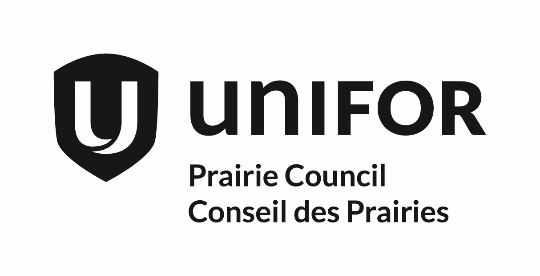 PRAIRIE LEADERSHIP MEETING LOCAL UNION REPORT – Tuesday, March 7, 2023DEADLINE TO SUBMIT REPORT VIA EMAIL IS FEBRUARY 6, 2023
SEND TO Teri.Roland@unifor.org **Only MS word format will be accepted, please do not fax or send PDF’s**LOCAL: EXECUTIVE OFFICERS:President:Vice-President:Secretary-Treasurer:Recording Secretary: NUMBER OF UNITS:NUMBER OF ACTIVE GRIEVANCES: MAJOR ISSUES OR UPDATES SINCE LAST COUNCIL:CURRENT/UPCOMING BARGAINING:EMPLOYERS:SERVICES PROVIDED:EMPLOYERS:SERVICES PROVIDED: